פרוטוקול מליאה מספר 1 מתאריך משתתפים:                      חסרים: נוכחים:  סדר היום דו"ח ראש המועצההשלכות כלכליות בגין ביטול תקציבי המדינה בנושאי חינוך ורווחה אישור תב"רים והחלטות כספיות ומורשי חתימה בחשבון ב"ס ציןאישור השתתפות כספית לבית ספר בוסתן במדבראישור פרוטוקול הנהלת עמותת הספורט מיום 29.12.19 אישור נסיעת ראש המועצה לגיוס  משאבים JNF הולנד וקידום התיירות בירידת התיירות בברלין  1.	דו"ח ראש המועצה לפני כשבוע, הגיע אל אזורנו בלוני נפץ  מרצועת עזה, ככל הנראה בשל משטר רוחות יוצא דופן.   כל המקרים טופלו על ידי גורמי הבטחון וחודדו נהלי הבטיחות בקרב ילדים ביישובים ובמוסדות החינוך. מעבר לכך על פי הערכת כוחות הביטחון וצוות המועצה, אין צורך בהערכות מיוחדת. תכנית המאה  שלא ברצוננו הפכנו להיות שחקן בתכנית המאה בעקבות יוזמה להחלפת שטחים.  הופתענו לראות כי שטחים מרמת הנגב הם חלק מהצעת חילופי השטחים עם הפלסטינים.   החלטה האסטרטגית שלנו היא לנצל את האירוע הזה  לטובת רמת הנגב בכלל ופיתחת ניצנה בפרט ולהביא לאישור החלטת ממשלה לתוכנית לאומית להזנקת פיתחת ניצנה מ 1000 תושבים ל 1000 משפחות. ברור לנו כי מיעוט התושבים באזור זה הוא בעוכרנו והגדלת מספר התושבים היא קריטית מתמיד לקיום האזור. לתוכנית הזו יש השפעה ביטחונית מיידית לאור העובדה שדאעש פרסמו הודעה על הפניה של מאמציהם לכיוון ישראל.   ראש המועצה הציג בפני חברי המליאה מצגת תוכנית הפעולה, המסרים וגאנט עבודה ראשוני לפעילות למען אישור תוכנית ההזנקה. הוקם מטה מאבק ויתכן כי לנביא לאישור המליאה הבאה תקציב למאבק. תנועת הנוער  מתקיים תהליך מזה מספר חודשים בהובלת אגף חינוך וקהילה. הועדה הציבורית שפעלה בנושא לא הגיעה להסכמה על תנועה זו או אחרת. ראש המועצה מציין בחיוב את התהליך בכלל ובעיקר את האמירה שיוצאת מבני הנוער בעל פה ובכתב שהם רוצים להיות ביחד. נכון לעכשיו התנועות הרלוונטיות הן: מחנות העולים והתנועה החדשה. לאור אי ההסכמות האזוריות תהליך הבדיקה יימשך כחודש נוסף.צמצום בתקציבי המדינה לנוכח העדר ממשלה התחלנו לקבל  הודעות על קיצוצים וצמצומים של  השתתפויות משרדי הממשלה. אנחנו כבר יודעים על קיצוץ בתקציב המוגנות הקהילתית, משרד הדתות לתיקצוב בלניות או מוסדות דת, משרד הרווחה. בשלב זה תוכל המועצה להתמודד עם הקיצוץ ברבעון הראשון תוך ניהול אחראי ומדויק של הפעולות. הנושא ייבחן בתום הרבעון הראשון במידת הצורך יובא לדיון במליאה  לעדכון תקציבי חברת המליאה רויטל ראובני מעדכנת כי בימים אלה החקלאים קיבלו הודעות על ביטול הבאת עובדים זרים חדשים.  ראש המועצה יביא את הנושא לשר החקלאות החדש.2.  	אישור  פרוטוקול  מליאה מס' 13  מתאריך 29/12/19. החלטה: מליאת המועצה מאשרת פה אחד את פרוטוקול המליאה מס' 13 מתאריך 29.12.19 3.	אישור תב"רים והחלטות כספיות – מצ"ב.אישור תב"ר  :			תב"ר 1778 (חדש): 	מטרה:		עיצוב מרחבי למידה M21 צין			סכום :		80,000  ₪   משרד החינוך			סה"כ:		80,000  ₪ תב"ר 1779 (חדש): 	מטרה:		עבודות בטיחות לחשמל במחנה המייסדים מרחב עם 			סכום :		120,000  ₪   קרנות המועצה			סה"כ:		120,000  ₪ תב"ר 1760:		מטרה:(שינוי)		תכנון קריה קהילתית במרחב עם			סכום:			100,000   ₪  קרנות המועצה			סה"כ:			100,000   ₪ 			הגדלה	:			50,000     ₪  החטיבה להתיישבות			סה"כ סכום חדש		150,000 ₪ תב"ר 1717:		מטרה:(שינוי)		תכנון מבנה ציבור בקדש ברנע			סכום:			277,000   ₪  קרנות המועצה4,248,000   ₪	JNF AUSTRALIA קק"ל אוסטרליה			סה"כ:			4,525,500   ₪ 			הגדלה	:			1,110,000 ₪  משרד השיכון							138,500     ₪  החטיבה להתיישבות			סה"כ סכום חדש		5,774,000 ₪ בנוסף : שינוי שם התב"ר לתכנון וביצוע מבנה ציבור בקדש ברנעתב"ר 1677:		מטרה:(שינוי)		הרחבת מחנה זמני ועבודות פיתוח בשיזף			סכום:			6,138,413      ₪ קרנות המועצה						4,757,830      ₪ קק"ל אוסטרליה 						2,761,905      ₪  קק"ל ישראל						7,300              ₪ הכנסות ממכירת מעטפות מכרזים			סה"כ:			13,665,448   ₪ 			הגדלה	:				1,773,209      ₪  החטיבה להתיישבות			הפחתה:			  (-)	1,773,209        ₪  קרנות המועצה			סה"כ סכום חדש:			13,665,448     ₪ תב"ר 1619:		מטרה:(שינוי)		הסדרת תב"עות לחוות בודדים			סכום:				2,341,000   ₪  רשות מקרקעי ישראל							928,525      ₪  השת' בעלים							90,000        ₪  החטיבה להתיישבות (פרוייקטור)			סה"כ:				3,242,025   ₪ 			הגדלה	:				410,274     ₪  החטיבה להתיישבות (תכנון)			סה"כ סכום חדש:			3,652,299  ₪ תב"ר 1744 (שינוי): 	מטרה:		שיפוץ מבני ציבור וחינוך באשלים			סכום :			239,050  ₪   תרומה מאקסודוס נורד							231,540    ₪   קרנות המועצה						470,590  ₪ 			הגדלה	:				148,408        ₪  החטיבה להתיישבות			הפחתה:			  (-)	148,408        ₪  קרנות המועצה			סה"כ סכום חדש:			470,590     ₪ תב"ר 1738 (שינוי): 	מטרה:		הרחבה של מבנה המחלקה לשירותים חברתיים ומרכז טיפולי			סכום :			97,200         ₪   משרד הרווחה (ממ"ד למרכז הטיפולי)						2,603,000    ₪   קרנות המועצה						2,700,200    ₪ 			הגדלה	:				800,000     ₪  משרד הרווחה (הרחבה)			הפחתה:			  (-)	800,000        ₪  קרנות המועצה			סה"כ סכום חדש:			2,700,200     ₪ ב) אישור החלטות כספיות ושונות  :				השתת' המועצה בפרוייקט פיתוח דרכים חקלאיות התקבלה במליאה 09/2018 ולא בוצע.התקבל ב 16.01.2020  חשבון מקק"ל עבור ביצוע העבודות ולכן מליאת המועצה מתבקשת לאשר שימוש ברזרבה מהתקציב בשנה זו – 100,000 ₪.רזרבה לתקציב 2020חורשת הפלמ"ח (חידוש החלטת מליאה מ 08/2019נדרש תקציב ע"ס 70,000 ₪ עבור תכנון וביצוע מיצגים חושיים, גלעדים, לוחות הנצחה ומורשת.אושר ב- 2019 אך לא בוצע לכן חוזר לאישור ב-2020 :רזרבה לתקציב 2020סיוע מיוחד לקיום העדלאידע 2020 במדרשת בן גוריון – המליאה מתבקשת לאשר השתתפות של המועצה בהוצאות שיטור ובטיחות  בהיקף של 35,700 ₪ ( כולל מע"מ) רזרבה לתקציב 2020 השוואת תנאי שכר מטפלות בקיבוצון :לנוכח המעבר להפעלה על ידי קיבוצון נוצר פער בין תנאי העסקת המטפלות שעברו מהעסקה במתנ"ס לקיבוצון. סוכם שהעלות  החד פעמית תתחלק בין 3 הגורמים (קיבוצון 50% , ישובי פתחת ניצנה 25% ומועצה 25% ). חלקו של המועצה בשנת הלימודים הנוכחית (2020) 29,000 ₪.מקור מימון: רזרבה לתקציב 2020הגדלת גן סיגל ברביבים:לאור גידול במספר הילדים ברביבים נדרשת הגדלת גן . כדי להיות ערוכים לפתיחת שנת הלימודים הקרובה ב- 9/2020עלות ההגדלה כולל מרחב מוגן כ 350 אלש"ח . תקציב סיוע מבוקש מהמועצה 130,000 ₪  מהרזרבה לתקציב. העבודה תבוצע ע"י הועד המקומי על פי הנוהל הקיים בנושא זה.עדכון מורשי חתימה בחשבון אגרת חינוך הורים 48190החלטה: מליאת המועצה מאשרת פה אחד את התב"רים והנושאים הכספיים הנ"ל וגם שינוי  מורשה החתימה בחשבון הבנק של כספי הורים בב"ס צין4.	אישור מתן תמיכה לבית ספר בוסתן על פי חוק נהרי חובת  הרשות המקומית להעביר השתתפות כספית של עד  75% לכל תלמיד . בוסתן במדבר – עמותה לחינוך בפיתחת ניצנה (ע"ר) נוסדה בין היתר להפעלת גן ובית ספר יסודי.הנושא מובא לאישור המליאה מאחר ובנוהל משרד הפנים הרשות יכולה להעביר תמיכות לגופים ציבוריים רק על פי נוהל תמיכות ומצד שני הרשות צריכה להעביר השתתפות לבית הספר המאוגד כעמותה על פי חוק נהרי, כאשר בית הספר הוכר ע"י משרד החינוך כבית ספר מוכר שאינו רשמי.התקיים דיון במהלכו חברי המליאה ציינו כי  ראוי שמליאת המועצה תקיים דיון אסטרטגי  בסוגית אישור והקמת מוסדות חינוך. דיון מסוג זה יתקיים במסגרת התכונית הכוללנית בהשתתפות חברי המליאה, מזכירי היישובים ומנהלות האגפים והמחלקות.  החלטה: מליאת המועצה מאשרת פה אחד את העברת ההשתתפות  לבית ספר בוסתן בהתאם למכתבו של ראש המועצה מיום 9/12/19.5.	אישור פרוטוקול הנהלת עמותת הספורט מיום 29.12.19במהלך 2019 משרד הפנים ואגף התאגידים ערכו בדיקה והגישו למועצה דוח בדיקת התנהלות כספית ומנהל תקין בתאגיד העירוני בעמותה לקידום הספורט ברמת הנגב. הדו"ח התקבל בנובמבר 2019 ובהתאם להנחיות דו"ח זה הועבר למבקר הפנים של המועצה ולדיון בהנהלת התאגיד.נבחנו הליקויים וההמלצות המופיעות בדו"ח ובהתאם לכך ההנהלה החליטה לאמץ את רוב ההמלצות שבוצעו כבר במהלך 2019 מיד עם הצפתם ע"י המבקר, כמו כן גם הליקויים תוקנו ואו יתוקנו במהלך 2020. מצורף בזה פרוטוקול הנהלת העמותה שדנה בנושא ב- 29/12/19.החלטה: מליאת המועצה מאשרת פה אחד את פרוטוקול והחלטות שהתקבלו על ידי הנהלת העמותה.6.	אישור נסיעת ראש המועצה להולנד וברלין.  במסגרת פיתוח מערך גיוס המשאבים הוזמן ראש המועצה לפגישות ישיבת הנהלת JNF הולנד ובנוסף להשתתף ביריד התיירות הבינלאומי המתקיים בברלין שם מוקם ביתן לקידום התיירות בנגב ונציגי הסוכנים הכי גדולים לתיירות נכנסת לישראל.החלטה: מליאת המועצה מאשרת פה אחד את נסיעת ראש המועצה.  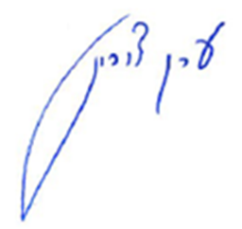 ערן דורוןראש המועצהרשמה: אדווה לויד- מנכלי"ת המועצה שםתפקידת.ז מר רועי ליפשיץמנהל031405822גב' יעל עטרמנהלנית32178857גב' מריאלה לידרמן מחליפה את עומר רותםיו"ר ועד ההורים11255734